1ο Γυμνάσιο ΠεριστερίουΕΡΓΑΣΙΑ ΣΤΟ ΜΑΘΗΜΑ ΤΗΣ ΚΟΙΝΩΝΙΚΗΣ ΚΑΙ ΠΟΛΙΤΙΚΗΣ ΑΓΩΓΗΣΘΕΜΑ : ΑΘΛΗΤΙΣΜΟΣ ΚΑΙ ΒΙΑ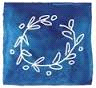 ΕΠΙΒΛΕΠΟΥΣΑ ΚΑΘΗΓΗΤΡΙΑ: κ.ΓΕΩΡΓΟΥΛΑΑκρίβος ΣτέφανοςΚαλτσάς ΒασίληςΚαραμπουρνιώτης ΝίκοςΜόσχος ΗλίαςΧαραλαμπίδης ΒαγγέληςΑΘΛΗΤΙΣΜΟΣ ΚΑΙ ΒΙΑ  ΑΘΛΗΤΙΣΜΟΣ: Ο αθλητισμός είναι ο χώρος της ευγενούς άμιλλας στον οποίο ο αθλητής γυμνάζει το σώμα, το μυαλό και καλλιεργεί τις δεξιότητές του σε διάφορα αθλήματα. Δε έχει σχέση με την τυφλή βία, το έγκλημα, και την άνομη συμπεριφορά και είναι δραστηριότητα ή οποία προσδιορίζεται με τους κανόνες που θέτει το κοινωνικό σύνολο. Παράλληλα ο αθλητισμός είναι ένας κοινωνικός θεσμός ο οποίος αντικατοπτρίζει τη δεδομένη κοινωνία και τον πολιτισμό της. Για παράδειγμα στην Αρχαία Ελλάδα, ο αθλητισμός στην Αθήνα θεωρούταν κοινωνικό και πολιτισμικό αγαθό και είχε παιδαγωγικό χαρακτήρα, ενώ αντίθετα στην Σπάρτη ο αθλητισμός χρησιμοποιούταν για την στρατιωτική εκπαίδευση.  Οι πρώτοι Ολυμπιακοί Αγώνες έγιναν το 776 π.Χ. , για να κατευνάσουν οι Έλληνες την οργή των Θεών και να τους ευχαριστήσουν για τις ευεργεσίες τους. Για τη λαϊκή αντίληψη, με τους αγώνες αυτούς θα κέρδιζαν την εύνοια των θεών. Οι Ολυμπιακοί Αγώνες γίνονταν κάθε τέσσερα χρόνια στον ιερό χώρο της Ολυμπίας . Ο αθλητής που κέρδιζε στους Ολυμπιακούς Αγώνες στεφανώνονταν με το στεφάνι της αγριελιάς, γύριζε θριαμβευτής στην πατρίδα του και οι συμπατριώτες του γκρέμιζαν σ' ένα σημείο τα τείχη της πόλης, για να περάσει από κει ο νικητής -ενέργεια καθαρά συμβολική, που σήμαινε πως η πόλη που αναδείκνυε Ολυμπιονίκες δεν είχε ανάγκη από τείχη για να προασπίσει την ασφάλειά της.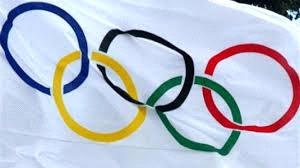   Από τον 20ο αιώνα , ο αθλητισμός πήρε διαστάσεις οικονομικές, πολιτικές και πολιτιστικές. Δημιουργήθηκαν κανόνες και κανονισμοί για τα αθλήματα, οι φάσεις των αγωνισμάτων, καθώς και οι εξειδικεύσεις στον τομέα του αθλητισμού. Τα ΜΜΕ είναι σαφώς ο μοχλός για την παγκοσμιοποίηση του αθλητισμού, ενός προϊόντος μοναδικού καθώς μπορεί να ενώσει τους ανθρώπους ανεξαρτήτως διακρίσεων. Με την σύσφιξη των διεθνών σχέσεων, αυξάνεται ο αριθμός των αθλητών και των αθλουμένων, δημιουργούνται νέοι κυβερνητικοί και μη οργανισμοί, ενώ βελτιώνονται και οι αθλητικοί αγώνες. Οι αθλητικοί οργανισμοί μπορούν να διακριθούν στα Σωματεία, στις Αθλητικές Ανώνυμες Εταιρείες, στις ομοσπονδίες, στα τμήματα αμειβομένων αθλητών, στη Εθνική Ολυμπιακή Επιτροπή , η Γενική Γραμματεία Αθλητισμού , καθώς και στους συνδέσμους προπονητών, διαιτητών και κριτών.  ΒΙΑ ΣΤΑ ΓΗΠΕΔΑ (Χουλιγκανισμός): Η βία είναι απόρροια της νοοτροπίας του οπαδού και της ψυχολογίας της μάζας μέσα στο γήπεδο. Η μάζα επιζητεί τη χαρά και την ικανοποίηση μόνο από την νίκη της ομάδας της σαν να πρόκειται για νίκη δική της και το άτομο πλέον ξεχνάει τα δικά του προβλήματα και νιώθει πληρότητα με την συμμετοχή στη νίκη της ομάδας του. Ο οπαδός χαίρεται κυρίως τη νίκη ενώ το θέαμα και ο αγώνας έρχεται σε δεύτερη μοίρα. Είναι έτοιμος να αποδοκιμάσει την αντίπαλη ομάδα ακόμα και αν παίζει καλύτερα από την δική του, και την θέση της λογικής παίρνει ή φανατική υποστήριξη έστω και αναξιοκρατικά της δικής του ομάδας που έχασε το παιχνίδι. Θεωρεί την νίκη ή την ήττα της ομάδας, προσωπική του νίκη ή ήττα.    Ο Χουλιγκανισμός έχει τις ρίζες του στην Αγγλία, περίπου στα τέλη του 19ου αιώνα, όταν άνθρωποι που θα χαρακτηρίζονταν σήμερα "ψευτοεπαναστάτες" προκαλούσαν αναταραχές με κίνητρο την υποστήριξη των αθλητικών συνδέσμων. Στη δεκαετία του 1960 ο χουλιγκανισμός έγινε πιο σοβαρό πρόβλημα. Τα τελευταία χρόνια το πρόβλημα του χουλιγκανισμού προβάλει ραγδαίες και ανησυχητικές διαστάσεις αποτελώντας πλέον ένα καθημερινό φαινόμενο. Οι θάνατοι φιλάθλων, η παρεκκλίνουσα συμπεριφορά των Χούλιγκανς και τα σοβαρά προβλήματα που δημιουργούν μέσα και γύρω από τους αθλητικούς χώρους, έχουν προσελκύσει την προσοχή των νομοθετικών, κατασταλτικών και δικαιοδοτικών μηχανισμών, των περισσοτέρων κρατών, σε παγκόσμιο επίπεδο. Επιπλέον, έχει δημιουργηθεί ένας έντονος επιστημονικός προβληματισμός και διάλογος γύρω από την αιτιολογία και την αντιμετώπιση του συγκεκριμένου κοινωνικοί φαινομένου.   Στην Ελλάδα το φαινόμενο του χουλιγκανισμού εμφανίστηκε στα μέσα του 20ου αιώνα. Τον Απρίλιο του 2007 όλα τα αθλητικά στάδια έκλεισαν για δύο εβδομάδες μετά το θάνατο ενός οπαδού σε μια προκαθορισμένη μάχη μεταξύ χούλιγκαν στην Αθήνα στις 29 Μαρτίου. Η Ελληνική κυβέρνηση έθεσε αμέσως σε διαθεσιμότητα όλα τα ομαδικά αθλήματα και διέκοψαν τους δεσμούς μεταξύ των ομάδων και των οργανώσεων υποστήριξης τους.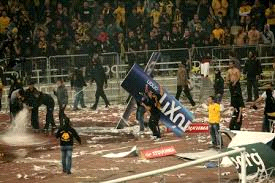   Τα αίτια της βίας στα πλαίσια του αθλητισμού είναι πολλά. Η ανεργία, η περιθωριοποίηση, τα ναρκωτικά, οι μεγάλες κοινωνικές ανισότητες, η φτώχεια, το χαμηλό βιοτικό επίπεδο, η έλλειψη ιδανικών, οραμάτων και η έκπτωση των αξιών είναι το κατάλληλο περιβάλλον εκκόλαψης της εγκληματικότητας και βίας. Σε χώρους που ο άνθρωπος αποκτά συνείδηση μάζας όπως στα γήπεδα αρκεί μια δυνατή κραυγή ή ένα μεμονωμένο επεισόδιο για να ξεσπάσουν ευρύτερες συγκρούσεις ανάμεσα στις αντίπαλες παρατάξεις των οπαδών των ομάδων. 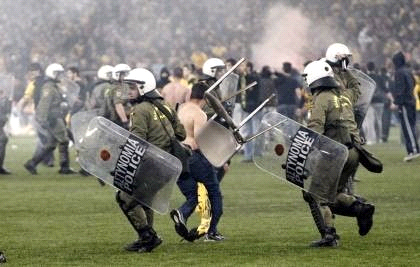 ΣΥΝΕΠΕΙΕΣ ΤΗΣ ΒΙΑΣ ΣΤΑ ΓΗΠΕΔΑ:  Στην κοινωνία και στην οικονομία:   Με τη γηπεδική βία καταστρέφονται ιδιοκτησίες (π.χ. γήπεδα, προπονητικά κέντρα, γραφεία κτλ.) Έτσι, οι σύλλογοι και οι ομοσπονδίες αναγκάζονται να διαθέσουν μεγάλα ποσά για την επιδιόρθωση των ζημιών. Οι οπαδοί των ομάδων πολύ συχνά τιμωρούνται από τις ομοσπονδίες και δεν μπορούν να παρευρεθούν στο γήπεδο για να δουν την ομάδα τους σε ορισμένους αγώνες. Έτσι, ακόμα και οπαδοί που δεν προκαλούν εντάσεις και ζημιές, δεν μπορούν να δουν την ομάδα τους, όταν δεν φταίνε αυτοί, αλλά οι ανεγκέφαλοι οπαδοί που υπάρχουν. Με σοβαρά επεισόδια, μπορούν να προκληθούν διάφοροι τραυματισμοί, ακόμα και θάνατοι, παικτών, προπονητών, φιλάθλων κτλ. Όλα αυτά τα γεγονότα αποτρέπουν πολλούς φιλάθλους απ’ το να πηγαίνουν στα γήπεδα με αποτέλεσμα να βλέπουμε γήπεδα με λίγο κόσμο, το οποίο γεγονός είναι κακό θέαμα και δυσφημίζει το ποδόσφαιρο. Επίσης είναι επικίνδυνο να πηγαίνουν παιδιά στα γήπεδα. Τέλος υποβαθμίζεται και η εικόνα που δείχνει μία χώρα σε όλο τον κόσμο αφού ο αθλητισμός είναι παγκόσμιος και σημαντικός παράγoντας για την οικονομία της.  Συνέπειες στο άτομο:   Ο χουλιγκανισμός έχει ολέθριες επιπτώσεις στο άτομο της κάθε κοινωνίας. Αρχικά διακυβεύεται η προσωπική ασφάλεια των πολιτών καθώς συχνά πυκνά παρατηρούμε  θύματα μετά από συγκρούσεις  φανατισμένων οπαδών. Επιπλέον καταρρακώνεται η αξιοπρέπεια των θυμάτων και όλοι ανεξαιρέτως πάσχουν από ψυχολογικά προβλήματα. Επομένως, σύμφωνα με τα παραπάνω, επιτείνονται οι ανασφάλειες και οι καθημερινοί φόβοι των πολιτών. Υπονομεύονται οι σχέσεις, επιτείνεται η καχυποψία με φυσικό επακόλουθο την κοινωνική απομόνωση ορισμένων ανεγκέφαλων οπαδών. Αναμφίβολα, η σοβαρότερη συνέπεια του κοινωνικού αυτού προβλήματος αποδίδεται στην αλλοίωση της ελεύθερης έκθεσης.   ΤΡΟΠΟΙ ΑΝΤΙΜΕΤΩΠΙΣΗΣ: 1. απομάκρυνση των χούλιγκαν από τα γήπεδα2. καλλιέργεια αθλητικού πνεύματος- ευγενής άμιλλας 3. Αυστηρές ποινές στους ταραξίες 4. Τιμωρία ομάδων σε αγώνες κεκλεισμένων των θυρών 5. Ψήφιση νομοσχεδίου για πάταξη της βίας. 